7. Briefly explain the National health policy of India and the WHO policy on health.SW 6516_A_19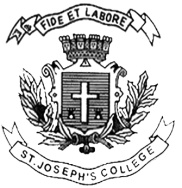 ST. JOSEPH’S COLLEGE (AUTONOMOUS), BANGALORE-27ST. JOSEPH’S COLLEGE (AUTONOMOUS), BANGALORE-27ST. JOSEPH’S COLLEGE (AUTONOMOUS), BANGALORE-27ST. JOSEPH’S COLLEGE (AUTONOMOUS), BANGALORE-27ST. JOSEPH’S COLLEGE (AUTONOMOUS), BANGALORE-27ST. JOSEPH’S COLLEGE (AUTONOMOUS), BANGALORE-27ST. JOSEPH’S COLLEGE (AUTONOMOUS), BANGALORE-27B.S.W - VI SEMESTERB.S.W - VI SEMESTERB.S.W - VI SEMESTERB.S.W - VI SEMESTERB.S.W - VI SEMESTERB.S.W - VI SEMESTERB.S.W - VI SEMESTERSEMESTER EXAMINATION - APRIL 2019SEMESTER EXAMINATION - APRIL 2019SEMESTER EXAMINATION - APRIL 2019SEMESTER EXAMINATION - APRIL 2019SEMESTER EXAMINATION - APRIL 2019SEMESTER EXAMINATION - APRIL 2019SEMESTER EXAMINATION - APRIL 2019SW 6516- Social Work and HealthSW 6516- Social Work and HealthSW 6516- Social Work and HealthSW 6516- Social Work and HealthSW 6516- Social Work and HealthSW 6516- Social Work and HealthSW 6516- Social Work and HealthTime- 2 1/2  hrsTime- 2 1/2  hrsMax Marks-70Max Marks-70Max Marks-70This paper contains ONE printed page and ONE partPart- IAnswer any FIVE of the following.                                                       5x14=701. Discuss briefly the alternate health care systems available in our country and its effectiveness in promoting healthy living.2. Environmental degradation has brought about lot of health hazards. Explain with examples.3. Draw out a Critique on the Primary health care systems available in our country and bring out your suggestions to regain its effectiveness.4. Define Health? Explain in detail the determinants of health.5. Discuss Physical, Mental and Social well-being with examples. 6. Explain the role of a social worker in promoting health awareness among the communities.This paper contains ONE printed page and ONE partPart- IAnswer any FIVE of the following.                                                       5x14=701. Discuss briefly the alternate health care systems available in our country and its effectiveness in promoting healthy living.2. Environmental degradation has brought about lot of health hazards. Explain with examples.3. Draw out a Critique on the Primary health care systems available in our country and bring out your suggestions to regain its effectiveness.4. Define Health? Explain in detail the determinants of health.5. Discuss Physical, Mental and Social well-being with examples. 6. Explain the role of a social worker in promoting health awareness among the communities.This paper contains ONE printed page and ONE partPart- IAnswer any FIVE of the following.                                                       5x14=701. Discuss briefly the alternate health care systems available in our country and its effectiveness in promoting healthy living.2. Environmental degradation has brought about lot of health hazards. Explain with examples.3. Draw out a Critique on the Primary health care systems available in our country and bring out your suggestions to regain its effectiveness.4. Define Health? Explain in detail the determinants of health.5. Discuss Physical, Mental and Social well-being with examples. 6. Explain the role of a social worker in promoting health awareness among the communities.This paper contains ONE printed page and ONE partPart- IAnswer any FIVE of the following.                                                       5x14=701. Discuss briefly the alternate health care systems available in our country and its effectiveness in promoting healthy living.2. Environmental degradation has brought about lot of health hazards. Explain with examples.3. Draw out a Critique on the Primary health care systems available in our country and bring out your suggestions to regain its effectiveness.4. Define Health? Explain in detail the determinants of health.5. Discuss Physical, Mental and Social well-being with examples. 6. Explain the role of a social worker in promoting health awareness among the communities.This paper contains ONE printed page and ONE partPart- IAnswer any FIVE of the following.                                                       5x14=701. Discuss briefly the alternate health care systems available in our country and its effectiveness in promoting healthy living.2. Environmental degradation has brought about lot of health hazards. Explain with examples.3. Draw out a Critique on the Primary health care systems available in our country and bring out your suggestions to regain its effectiveness.4. Define Health? Explain in detail the determinants of health.5. Discuss Physical, Mental and Social well-being with examples. 6. Explain the role of a social worker in promoting health awareness among the communities.This paper contains ONE printed page and ONE partPart- IAnswer any FIVE of the following.                                                       5x14=701. Discuss briefly the alternate health care systems available in our country and its effectiveness in promoting healthy living.2. Environmental degradation has brought about lot of health hazards. Explain with examples.3. Draw out a Critique on the Primary health care systems available in our country and bring out your suggestions to regain its effectiveness.4. Define Health? Explain in detail the determinants of health.5. Discuss Physical, Mental and Social well-being with examples. 6. Explain the role of a social worker in promoting health awareness among the communities.This paper contains ONE printed page and ONE partPart- IAnswer any FIVE of the following.                                                       5x14=701. Discuss briefly the alternate health care systems available in our country and its effectiveness in promoting healthy living.2. Environmental degradation has brought about lot of health hazards. Explain with examples.3. Draw out a Critique on the Primary health care systems available in our country and bring out your suggestions to regain its effectiveness.4. Define Health? Explain in detail the determinants of health.5. Discuss Physical, Mental and Social well-being with examples. 6. Explain the role of a social worker in promoting health awareness among the communities.This paper contains ONE printed page and ONE partPart- IAnswer any FIVE of the following.                                                       5x14=701. Discuss briefly the alternate health care systems available in our country and its effectiveness in promoting healthy living.2. Environmental degradation has brought about lot of health hazards. Explain with examples.3. Draw out a Critique on the Primary health care systems available in our country and bring out your suggestions to regain its effectiveness.4. Define Health? Explain in detail the determinants of health.5. Discuss Physical, Mental and Social well-being with examples. 6. Explain the role of a social worker in promoting health awareness among the communities.